Стоимость туров в опции «Туры и Цены»Магия Узбекистанатур на 11 днейТашкент - Чимган - Ташкент - Самарканд - Бухара - Хива – УргенчПроживание:Ташкент Huvaydo 3* / Sato 3* или подобнаяЧимгански горы горный курорт «Арчазор» или подобнаяСамарканд Arba 3* / Jahon Palace 3* или подобнаяБухара Ayvan Boutique 3* / Nostalgia Boutique 3* или подобнаяХива Shokh Jahon 3* / Silk Road 3* или подобнаяЗаезды: 05.03.2024, 19.03.2024, 02.04.2024, 30.04.2024, 21.05.2024, 04.06.2024, 22.07.2024, 19.08.2024, 10.09.2024, 24.09.2024, 15.10.20241-й день. Прибытие в Ташкент.Встреча в аэропорту, размещение в гостинице с 14:00. Свободное время без транспортного и экскурсионного обслуживания. Ночь в гостинице.2-й день. Ташкент – Чимганские горы (85 км, 3 ч).Переезд в урочище Чимган (отроги Западного Тянь-Шаня) – живописнейшую курортную зону, расположенную в 85 км от Ташкента на высотах 1600-3309 м над уровнем моря. Посещение горного курорта «Амирсой». Подъем на смотровую площадку (2290 м) на   канатном подъемнике гондольного типа. Пешая прогулка в горах. Переезд и размещение на горном курорте «Арчазор». Ночь в гостинице. Питание: завтрак3-й день. Чимганские горы – Чарвакское водохранилище – Ташкент (90 км, 3-4 ч).Переезд к побережью Чарвакского водохранилища. Возвращение в Ташкент. По пути – остановка на обед в местечке под названием "Бочки". Прибытие в Ташкент, размещение в гостинице. Спектакль «Давай поженимся? По-узбекски!». Ночь в гостинице. Питание: завтрак, обед.4-й день. Ташкент – гелиокомплекс «Физика-Солнце» – виноградное хозяйство “Uzumfermer” – Ташкент (50+50 км).Переезд к институту «Физика-Солнце», расположенному в Паркентском районе Ташкентской области. Экскурсия по территории гелиокомплекса «Физика-Солнце». Обед в местной чайхане. Переезд в виноградное фермерское хозяйство “Uzumfermer”, экскурсия по территории и знакомство с местной технологией изготовления вина. Дегустация вин.Возвращение в Ташкент. Свободное время. Ночь в гостинице. Питание: завтрак, обед.5-й день. Ташкент (экскурсия). Ташкент – Самарканд (330 км, 5 ч).Экскурсия по Ташкенту (Старый город): площадь Хаст-Имам, где хранится подлинник рукописи Корана Усмана и волос Пророка Мухаммеда; медресе Барак-хана, мавзолей Кафал-аль-Шаши Мазар; медресе Кукельдаш. Посещение базара Чорсу. Обед центре плова «Беш Козон». Переезд в Самарканд, столицу древней Согдианы – Мараканду. Ночь в гостинице.Питание: завтрак, обед6-й день. Самарканд (экскурсия).Площадь Регистан, окруженная тремя медресе – Шер-Дор, Тилля-Кари и медресе Улугбека; мавзолей Гур-Эмир – усыпальница Тамерлана; соборная мечеть Биби-Ханум; базар Сиаб; архитектурный ансамбль из 11 средневековых мавзолеев – Шахи-Зинда, музей обсерватории Улугбека. Ночь в гостинице. Питание: завтрак7-й день. Самарканд – Гиждуван – Бухара (280 км; 4,5 ч). Бухара (экскурсия).08:00 – переезд в Гиждуван. Посещение семьи Нарзуллаевых – мастеров-керамистов. Знакомство с гиждуванской гончарной школой, процессом изготовления керамики, обжига и росписи. Обед в доме керамистов – дегустация гиждуванских шашлыков.Переезд в Бухару. Экскурсия по Бухаре: ансамбль Ляби-Хауз – площадь Бухары с искусственным прудом, вокруг которого расположены медресе Кукельдаш, медресе Надира Диванбеги, ханака, знаменитый памятник Ходже Насреддину и множество уютных кафе.  Ночь в гостинице. Питание: завтрак8-й день. Бухара (экскурсия).Мавзолей Саманидов; мавзолей в форме призмы Чашма Аюб; комплекс Боло-Хауз – памятник монументального Регистана Бухары, состоит из водоема, минарета и мечети, украшенной 20 колоннами; цитадель древней Бухары, «город в городе» – старинная крепость Арк; комплекс Пой-Калян; медресе Абдулазиз-хана; медресе Улугбека. Летняя резиденция последнего бухарского эмира – дворец Ситораи Мохи Хоса; «Среднеазиатская Мекка» – мемориальный комплекс знаменитого философа и суфия Востока Бахаутдина Накшбанди.Ночь в гостинице. Питание: завтрак9-й день. Бухара – Хива (440 км, 8 ч).Переезд в Хиву через пустыню Кызылкум вдоль реки Амударьи. Прибытие в Хиву. Прогулка по историческому району – Ичан-Кале (XVIII в.) – внутренней части Старой Хивы, государственному музею-заповеднику, окруженному мощной крепостной стеной. Ночь в гостинице. Питание: завтрак10-й день. Хива (экскурсия).Экскурсия по Хиве (Ичан-Кале): комплекс Пахлавана Махмуда; крепость Куня-Арк; медресе и минарет Ислам Ходжи; дворец Таш Хаули – главная резиденция хивинских правителей; медресе Алакули-хана, где расположен музей истории медицины имени Авиценны; мечеть Джума, минарет и медресе Мухаммад Амин-хана. Ночь в гостинице. Питание: завтрак11-й день. Хива – Ургенч (40 км, 1 ч).Убытие из Ургенча. Групповой переезд из Хивы в аэропорт Ургенча.Место встречиВ аэропорту вас встретит представитель с табличкой, на которой будет написано название тураС гидом туристы встречаются в первый день экскурсионной программы, перед началом экскурсии.Трансфер осуществляется по прилету и вылету, а/п - отель - а/п по программе тура (круглосуточно), согласно присланным полетным данным.Если туристы планируют заселение в гостиницу сразу по прибытии (ночью или рано утром) то потребуется дополнительно оплатить раннее заселение.В стоимость входитВстреча/проводы в аэропорту, групповой трансфер аэропорт – гостиница – аэропорт для каждого рейса.Размещение в гостиницах в двухместных номерах с завтраком.Групповые экскурсии с гидом согласно программе тура.Комфортабельный транспорт с кондиционером на протяжении всего тура.Билеты на спектакль «Давай поженимся? По-узбекски!».Посещение гелиокомплекса «Физика-Солнце».Посещение виноградного хозяйства “Uzumfermer” и дегустация вин.Поездка в горную курортную зону Чимган, Западный Тянь-Шань.Билеты на канатную дорогу Амирсой.Обед на «Бочках» неподалеку от Чарвакского водохранилища.Обед в Среднеазиатском центре плова «Беш Козон».Минеральная вода на каждый день тура.Памятные сувениры.Возможные доплатыСтоимость международных перелетов.Входные билеты на памятники и в музеи.Стоимость питания, кроме указанного в программе тура.Медицинские издержки и страховка.Дополнительные услугиВозможная дополнительная ночь в гостинице по прибытию или убытиюВнутренний авиаперелет Бухара – Ташкент.Доплата за индивидуальный трансфер аэропорт – гостиница – аэропортВажноДля граждан России, выезжающих за пределы РФ, обязательно оформление международной медицинской страховки.Тур гарантированный, состоится по объявленным ценам при наборе любого количества туристов в группе (не менее двух человек).Дети принимаются c 10-ти лет Согласно обновленным правилам для групповых туров в Узбекистан, если туристы бронируют доп. ночи самостоятельно, то трансферы аэропорт – гостиница – аэропорт они могут быть оказаны ТОЛЬКО за доп. плату.Входные платы установлены в национальной валюте – узбекских сумах, поэтому эквивалент в долларах зависит от текущего курса ЦБ РУз. В среднем на 5-дневный тур расходы на входные билеты будут в пределах 30 USD на человека, а на 8-дневный - в пределах 40 USD на человека.Стоимость на человека за заезд, в долларах СШАСтоимость указана на основное место за человека за ночь/ за заезд, носит информационный характер (не учитывает стоимость дополнительных мест, размещение детей, стоимость страховок, пр.) и не является публичной офертой. Итоговая стоимость указывается при бронировании.Hotel (Ташкент)/ Горный куроррт/Hotel(Самарканд/Бухара/Хива) *. Завтрак Standart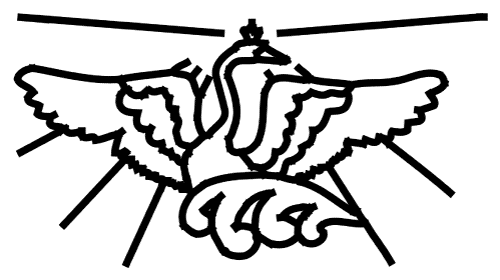 Туристическая компания «Белый Лебедь»тел. +7(495) 505-13-45, +7(495) 978-68-53info@beliylebed.ru   www.beliylebed.ruЗаездыДлительность1-мест.2-мест.3-мест.05.03-15.03.202410н.15401170117019.03-29.03.202410н.15401170117002.04-12.04.202410н.15401170117030.04-10.05.202410н.15401170117021.05-31.05.202410н.15401170117004.06-14.06.202410н.15401170117022.07-01.08.202410н.15401170117019.08-29.08.202410н.15401170117010.09-20.09.202410н.15401170117024.09-04.10.202410н.15401170117015.10-25.10.202410н.154011701170